Na temelju članka 7. Odluke o osnivanju i načinu rada radnih tijela Općinskog vijeća Općine Matulji (˝Službene novine Primorsko goranske županije˝, broj 38/09) sazivam 5. sjednicu Odbora za komunalno gospodarstvo koja će se održati dana 23. travnja 2018. (ponedjeljak) u 19:00 sati u uredu zamjenika Općinskog načelnika Općine Matulji, Trg M.Tita 11, Matulji.Za sjednicu predlažem sljedeći:DNEVNI RED1. Prijedlog Odluke o mjerama za sprječavanje nepropisnog odbacivanja otpada i mjerama za uklanjanje otpada odbačenog u okoliš na području Općine Matulji2. Prijedlog I. Izmjene i dopune Programa održavanja  komunalne infrastrukture za 2018. godinu3. Prijedlog I. Izmjene i dopune Programa gradnje objekata i uređaja komunalne          infrastrukture za 2018. godinu													Predsjednik Odbora za komunalno gospodarstvo						Goran Bezjak, v.r.Dostaviti:1. članovima Odbora za komunalno gospodarstvo, putem e-maila2. Predsjedniku Općinskog vijeća Darjanu Bukoviću, putem e-maila3. Općinskom načelniku Mariu Ćikoviću, ovdje4. Zamjenicima Općinskog načelnika Eni Šebalj i Bruno Frlan, ovdje5. Pismohrana, ovdje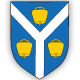 OPĆINA MATULJIOPĆINSKO VIJEĆEODBOR ZA KOMUNALNO GOSPODARSTVOOPĆINA MATULJIOPĆINSKO VIJEĆEODBOR ZA KOMUNALNO GOSPODARSTVOKLASA:   021-05/18-01/0001 URBROJ: 2156/04-01-3-02-18-0017 Matulji, 17.04.2018 KLASA:   021-05/18-01/0001 URBROJ: 2156/04-01-3-02-18-0017 Matulji, 17.04.2018 